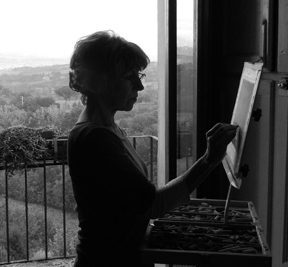 Kathleen has been painting since the early 1980s and has exhibited her work in California, Philadelphia, New York, Maine and France. Originally trained and educated in the field of Illustration at Philadelphia College of Art (now University of the Arts), Kathleen chose to focus on painting, primarily working in the tactile and sensual medium of soft pastels. She now works in oils, using both landscape and abstracts as her subject. Carl Little, art historian and author of several books on art and artists, previewed her  exhibit of oils at Littlefield Gallery in Winter Harbor, ME, in the July/August issue, 2018 of Art New England.MUSEUM   &   CORPORATE   COLLECTIONS Bates College Museum of Art, Lewiston, ME •  Musee du Pastels, Sainte-Aulaye, France  •  The Farnsworth  Art Museum, Rockland, ME • Riverview Psychiatric Treatment Center, Augusta, ME • Acadia National Park, Bar Harbor, ME • Southern Maine Technical College, Portland, ME • Kieve’s Kennedy Learning Center, Nobleboro, ME • Miles Memorial Hospital, Damariscotta,  ME •  People’s  Heritage Bank, Portland, ME • McCandless Epstein & O’Donovan L.L.P., Portland, ME • Blue Cross/Blue Shield, Philadelphia, PA  • Smith, Kline and Beecham, Philadelphia, PA • United Technologies. Hartford, CTSELECTED PUBLICATIONS & REVIEWS2018 Segurson, Catherine (ed.) Catamaran, Vol. 6, Issue 4, pp. 34-45. Fall/Winter.2018 Little, Carl. Preview: Maine, “Kathleen Galligan: Immersions“, Art New England, July/August.2015 Benoist, Laurent (ed.), 40 Maitres du Pastel, pp. 28-33. Pratique des Arts, Paris France. 2014 Wood, Enid. "An Elevated View", The Pastel Journal, December.2012 Konau, Britta. Maine Home + Design, "The Canvas," pp. 91-93. July.2010 Pratique des Artes, Hors-Serie Pastel; Tour Du Monde Pastel 2010., p.54. June.2008 Proskow, Christine. "Looking Inward, Outdoors," The Pastel Journal, February #54. 2002 Beem, Edgar A. The Portland Show (exhibition catalogue essay), Greenhut Gallery, Portland, ME. Sept.2002 Beem, Edgar A. Port City Life, September/October. pp.43, 60.2002 Little, Carl. The Art of Maine in Winter, Downeast Books. 2001 Portland Museum of Art Biennial 2001 (exhibition catalogue). 1999 Carried Away: The Joy of Collecting Art in Maine (exhibition catalogue) Bates College Museum of Art, Lewiston, ME.1994 Isaacson Philip. “... pastels approach elegance.” (review) Maine Sunday Telegram. Portland, ME 19 June. 1988 (Review) The Philadelphia Inquirer. Philadelphia, PA. 21 January.SOLO EXHIBITS2021  Littlefield Gallery, Kathleen Galligan and Sarah Faragher, Winter Harbor ME.2018  Littlefield Gallery, Immersions, Winter Harbor, ME.2014  George Marshall Store Gallery, Intersections, York, ME.2014  Greenhut Galleries, New Pastels, Portland, ME. (Side Gallery)2013  Littlefield Gallery, Kathleen Galligan and Russell Wray: Nature and Nurture, Winter Harbor, ME.2010  Greenhut Galleries, Uncharted Shores, Portland, ME2008  Greenhut Galleries, Updraft, Portland, ME2004  Gleason Fine Art, Quiet Moments, Boothbay Harbor, ME2002  Greenhut Galleries, Pastels—Kathleen Galligan & Nicora Gangi, Portland ME.2001  Gleason Fine Art, Kathleen Galligan: New Work, Camden, ME1998  Port Washington Public Library, Kathleen Galligan: Pastel Paintings, Long Island, NY1998  Greenhut Galleries, Recent Work: Pastel Paintings, Portland, ME1996  Gleason Fine Art, Kathleen Galligan & Cabot Lyford, Boothbay Harbor, ME1994  Greenhut Gallery, Pastels by Kathleen Galligan, Portland, ME1993  Gleason Fine Arts, Kathleen Galligan: New Work, Boothbay Harbor, ME1992  The Maine Art Gallery, Kathleen Galligan: Pastel Paintings, Wiscasset, ME1988  The Giannetta Gallery, Kathleen Galligan: Paintings & Drawings, Philadelphia, PA1986  The Giannetta Gallery, Pastels: Kathleen Galligan, Philadelphia, PA1983  The More Gallery, Urban Insights, Philadelphia, PASELECTED  GROUP  EXHIBITS2022 Cove Street Arts, A Wintry Mix, Portland ME.2022 Greenhut Galleries, Invitational/The 11th Biennial Portland Show, Portland, ME.2021  Greenhut Galleries, Invitational/Biennial Maine, The Painted State, Portland, ME.2019  Greenhut Galleries, Invitational, Maine, The Painted State, Portland ME.2017  Maine College of Art, Collect 2017, Benefit Invitational, Portland ME.2017  Greenhut Galleries, Invitational, Maine: The Way Life is, Portland ME.2015  Maine College of Art Benefit Exhibition, Portland, ME.2014  Pastels en Perigord, International Salon of Pastels, Sainte-Aulaye, Dordogne, France.2013  Maine College of Art Benefit Sale, Portland, ME.2011  Pastels By Invitation, Creative Arts Center, Chatham, MA.2011  Portland Museum of Art, Portland Museum of Art Biennial;  Portland ME2010  Greenhut Galleries, The Portland Show—An Invitational, Portland, ME.2007  Greenhut Galleries, 30th Anniversary Invitational, Portland ME.2007  Atrium Gallery, University of Southern Maine, Lewiston/Auburn, Bird Sightings, Lewiston, ME.2006  Greenhut Galleries, The Portland Show—An Invitational, Portland ME.2006  Greenhut Galleries, Not So Still Life, Portland  ME.2005  The Firehouse Gallery, Kathleen Galligan: Pastels, Damariscotta, ME.2005   The Irvine Gallery, The Wonderful World of Art:  Landscapes & Seascapes,  Kennebunk, ME.2004 The Irvine Gallery, From Kittery to Lubec: The Coast of Maine, River Tree Center for the Arts, Kennebunk, ME.2002 Greenhut Galleries, The Portland Show — An Invitational, Portland ME.2001 Colby College Museum of Art, 16th Annual Maine Women’s Studies Conference: Women in the Arts; Waterville ME.2001 Portland Museum of Art, Portland Museum of Art Biennial;  Portland ME.The Cooley Gallery, Revealing the Artist’s Hand: American Pastels–Then & Now; Old Lyme CT2000 The Silo Gallery, Images and Imagery,  New Milford, CT1999 Bates College Museum of Art, Carried Away: The Joy of Collecting Art in Maine. Selections from the Joanna D. & Henry L. McCorkle Collection. Lewiston, ME Round Top Center for the Arts,  Curator’s Choice: An Invitational of Ten Artists, Damariscotta, ME. The Cooley Gallery,  American Works on Paper 1850-1999,  Old Lyme CT.1998 Bates College Museum of Art, Notations of Color: Oil Sketching in Maine, Lewiston, ME.1997 Old York Historical Society, In the Land We Trust, York Me.1996 Round Top Center for the Arts, Five Artists:  Five Points of View,—Cicely Aikman, Kathleen    Galligan, Lois Dodd, Elizabeth Knox, Nancy Wissemann-Widrig. Damariscotta, ME.1996  Blaine House, Maine Artists Care;  Governor’s House, Augusta, ME.1995  Maine Coast Artists,  Annual Juried Exhibition, Rockport, ME.1995  N.W. Barrett Gallery, Essays & Estuaries, Portsmouth, NH1992  Greenhut Galleries, Maine Women of the ‘90’s; Portland, ME1991  Maine Art Gallery,  Annual Juried Show;  Awarded Solo Exhibit;  Wiscasset  ME.1989 Giannetta Gallery,  Philadelphia Women Artists;  Philadelphia PA1989  Steven Scott Gallery, Land/Sea/Air: Recent Atmospheric Vistas; Baltimore, Md.1989  Delaware Art Museum,  Spring Talent Show, Wilmington, DE1988  Bucknell University, Lewisburg.  Pennsylvania Painting Competition, Fourth Prize1988  Steven Scott Gallery,  Summer Preview, Baltimore, MD1988  Allentown Art Museum, 21st Juried Exhibition;  Allentown, PA1984  The More Gallery,  Gallery Artists’ Show; Philadelphia, PA1981-83  The Pastel Society of America,  Annual Juried Exhibit;  Awarded Membership; New York, NY.